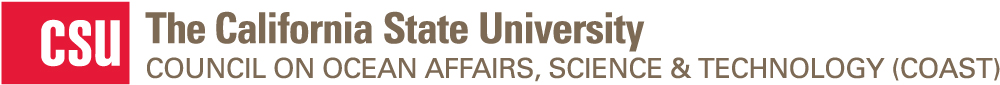 COAST Student Internship Application - Summer 2016Submit completed application as an email attachment to coastinternships@share.calstate.edu. Application Deadline: Monday, March 14, 2016, 5:00 p.m. Pacific timeApplications received after the deadline will not be considered.Applicant InformationRelevant ExperienceFor each section below, provide the information requested that complements the areas of knowledge listed in the Preferred Experience and Capabilities and/or Eligibility/Requirements sections of the internship(s) you have selected. Use as much room as necessary.Interest and QualificationsPlease complete the sections below. If you wish to be considered for more than one internship, please respond with specifics for each internship you have selected. Use as much room as necessary. Please describe why you are interested in a summer internship in general. What do you hope to gain, learn and experience?How do you feel the internship(s) you have selected will complement your educational experience at the CSU? What are your educational and career goals?Please describe your interest in the internship(s) you have selected. What interests you most?  Why do you feel you are uniquely qualified for this opportunity? Please be sure to include your specific skills and qualifications and address the Preferred Experience and Capabilities section of the internship description(s). Please be as detailed as possible. This section is extremely critical in evaluating your application. Please use as much space as you need. Additional Materials Please submit the following items, or ensure they are submitted on your behalf. Your application will not be complete until all materials are received. Materials can be submitted with your application or as separate emails to coastinternships@share.calstate.edu.Professional resume (two-page maximum). Submit as a pdf file.Complete transcripts including GPA from all colleges attended, both undergraduate and graduate (unofficial ok). Submit as a single pdf file.Letter of recommendation from CSU faculty member. The letter must be submitted directly by a CSU faculty member as a pdf to coastinternships@share.calstate.edu. The letter must be on institutional letterhead and signed by the faculty member.The following items are OPTIONAL. This information will NOT be used to select or place applicants and will not be shared with internship hosts. This is only for COAST’s efforts to track diversity among participants with the ultimate goal of increasing diversity in marine science. Please highlight choice with bold or color.Which of the following best represents your racial or ethnic heritage? Choose all that apply. Are you a first-generation college student? Please tell us how you heard about our Student Summer Internship Program.[End of application form]First Name:First Name:Last Name:Last Name:Student ID:Student ID:Campus:Campus:Preferred Email:Preferred Email:Major:Major:Phone:Phone:Status (Sophomore, Junior, Senior or Graduate Student):Status (Sophomore, Junior, Senior or Graduate Student):Overall GPA:Overall GPA:Anticipated Graduation Date (mm/yyyy)Anticipated Graduation Date (mm/yyyy)Date Spring Semester/Quarter Ends:Date Spring Semester/Quarter Ends:Date Available to Start Internship:Date Available to Start Internship:HostInternshipMark up to four internships for which you wish to be consideredCA Department of Fish and Wildlife Marine RegionMarine Invertebrate Fisheries ManagementCA Department of Fish and Wildlife Marine RegionSouthern California Fisheries Research and ManagementCA State Lands Commission Marine Invasive Species ProgramBallast WaterCA State Lands Commission Marine Invasive Species ProgramVessel Biofouling ManagementChannel Islands National Marine SanctuaryOcean ExplorationGreater Farallones National Marine SanctuaryTourism and RecreationMarine Applied Research & Exploration (MARE)Marine EngineeringMarine Applied Research & Exploration (MARE)Marine BiologyMonterey Bay National Marine SanctuaryManagement Plan ReviewNOAA’s National Marine Fisheries Service, Protected Resources DivisionAbalone Conservation and In-Situ Abalone Behavior AnalysisNOAA’s National Marine Fisheries Service, Protected Resources DivisionGreen and Pink Abalone Conservation and CultureNOAA’s National Marine Fisheries Service, Sustainable Fisheries DivisionSustainable FisheriesOcean Aero, Inc.Electronics and/or Software EngineeringOcean Aero, Inc.Mechatronics EngineeringOffice of National Marine Sanctuaries West Coast Regional OfficeResource ProtectionRemote Sensing Solutions, Inc.Ocean Modeling and PredictionSeatrec, Inc.Thermal Energy GeneratorAcademic coursework (e.g., marine ecology or biology, fishes of California, statistics, etc.):Computer programs in which you are proficient (e.g., Microsoft Word, Excel, Access, R, Matlab, ArcGIS, minitab, etc.):Field and/or laboratory experience (include experience gained through coursework as well as independent study):Non-Hispanic White or Euro-AmericanBlack, Afro-Caribbean, or African AmericanLatino or Hispanic AmericanEast Asian or Asian AmericanSouth Asian or Indian AmericanMiddle Eastern or Arab AmericanNative American or Alaskan NativeOtherYesNo